МИНОБРНАУКИ РОССИИ            АЛАТЫРСКИЙ ФИЛИАЛФедерального государственного бюджетного образовательного учреждения высшего профессионального образования«Чувашский государственный университет имени И.Н.Ульянова»Факультет управления и экономикиКафедра Высшей математики и информационных технологийДИСКРЕТНАЯ МАТЕМАТИКАгруппа ЗАФТ – 03 – 131 курс (1 семестр)Преподаватель: асс. Турайкина Е.В.Алатырь 2013ДИСКРЕТНАЯ МАТЕМАТИКАМетодические указания по выполнению контрольной работыВведениеИзучение дисциплины «Дискретная  математика» предусмотрено Государственным образовательным стандартом высшего профессионального образования, регламентирующими процесс подготовки бакалавров по специальности 010500 «Математическое обеспечение и администрирование информационных систем». В соответствии с этими же стандартами данная дисциплина должна быть обеспечена практикумом.Контрольная работа по дисциплине «Дискретная математика» нацелена на ознакомление студентов с основами дискретной математики. В процессе обучения прививаются навыки свободного обращения с основными понятиями комбинаторики, бинарными отношениями, булевыми функциями, функциями k-значной логики, графами и вырабатывается представление о проблематике теории кодирования. Изучение данной дисциплины способствует более глубокому пониманию проблематики теории алгоритмов, ее возможностей и трудностей, помогает строить алгоритмы для решения дискретных задач.Общие методические указанияЗадания носят теоретический и практический характер и заключаются в решении задач и ответах на вопросы. Задания выполняются в строгой последовательности: сначала указывается условие, затем ответ. Контрольная работа выполняется в письменном виде в виде распечаток результата выполненного задания. Объем контрольной работы не должен превышать 20 печатных страниц. Работа должна быть грамотно написана, правильно оформлена. Страницы нумеруются, ставится номер варианта. В конце работы указывается список используемой литературы. Номер варианта соответствует порядковому номеру студента в списке группы.  Контрольную работу необходимо представить в сроки, указанные в учебном графике. Работы, не отвечающие требованиям методических указаний, не засчитываются.Перечень дисциплин, усвоение которых необходимо студентам для изучения данной дисциплины:математика;математическая логика;программирование.Контрольная работа оформляется в следующем виде:титульный лист;содержание;затем приводятся:для теоретических заданий – вариант ответа;для практических заданий – распечатки результатов выполненной работы на компьютере и описание проделанных действий.список использованной литературы.Задание №1. Теоретический вопрос	При выполнении данного задания необходимо более полно раскрыть поставленную тему приведением всех необходимых ссылокна использованные источники литературы.Задание №2. Практические заданияА)  Дано: А {1,2,3,5,7} и В {3,4,5}. Найти А∩В, В\А. Решить аналитически и с помощью кругов Эйлера-Венна.Б) Дано А={пароход}, В= {водоворот}, C= {флот}. Найти А∩В, А+В, A\B, B\С, C∩A.В) Отношение R на множестве А {a, b, c, d} задано матрицей:Л И Л ИИ И Л ИЛ Л И ЛЛ И И ИНазовите упорядоченные пары, принадлежащие R.  Постройте орграф.Г) Перечислите упорядоченные пары, принадлежащие отношениям, заданным на множестве {x: xZ b 1≤x≤12}.          R= {(x,y) : xy=9}Д) Определите какие из следующих отношений между множествами  А= {a,b,c,d} и В={1,2,3,4} являются функциями из множества А в В.1) h = {(a,2), (c,1), (b,4), (d,2)};2) s = {(a,2), (c,1), (d,2)};3) m = {(a,2), (d,1), (b,4), (d,3)}.Е) Найти матрицы смежности, инциденции и расстояний  для графа G=(V,E):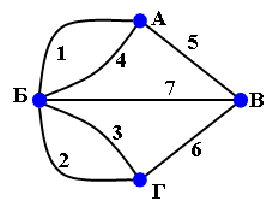 Ж) Выясните, является ли граф, заданный следующей  матрицей смежности, деревом:З) Решите задачу с помощью графа.В шахматном турнире принимали участие 6 партнеров разных профессий: токарь, слесарь, инженер, учитель, врач и шофер. Известно:
1. в первом туре Андреев играл с врачом, учитель с Борисовым, а Григорьев с Евдокимовым;2. во втором туре Дмитриев играл с токарем, а врач с Борисовым;3. в третьем туре Евдокимов играл с инженером;4. по окончании турнира места распределились так — Борисов I место, Григорьев и инженер поделили II и III места, Дмитриев занял IV Место, а Золотарев и слесарь поделили пятое и шестое места.
Какие профессии имели Григорьев, Дмитриев и Евдокимов?
И) В таблице дано расстояние в милях между пятью деревнями A, B, C, D, E. Найдите минимальное остовное дерево. Изобразите его.К) Каждый ученик класса либо девочка, либо блондин, либо любит математику. В классе 20 девочек, из них 12 блондинок, и одна блондинка любит математику. Всего в классе 24 ученика – блондина, математику из них любят 12, а всего учеников (мальчиков и девочек), которые любят математику – 17, из них 6 девочек. Сколько учеников в данном классе?Л) Закодировать по Фано сообщения, имеющие следующие вероятности с использованием кодового дерева.Примерный перечень вопросов к экзаменуМножества: основные определения.Операции над множествами.Понятие универсального множества.Основные свойства операций над множествами.Диаграммы Эйлера-Венна.Декартово произведение множеств.Отношения: основные понятия.Бинарные отношения.Способы задания бинарных отношений.Свойства бинарных отношений.Соответствия. Основные определения.Функции. Отображения.Инъективные, сюръективные и биективные функции.Операции над соответствиями.Мощность множества.Конечные множества.Бесконечные множества.Матрица бинарного отношения.Основные свойства матриц бинарных отношений.Специальные бинарные отношенияОтношения эквивалентности.Фактор-множества.Отношения порядка.Отношения эквивалентности.Аксиомы теории множествВиды графов.Способы задания графов.Матрица смежности графа.Матрица инцидентности графа.Матрица весов графа.Подграфы и части графа.Операции над графами.Маршруты в графах, понятие цепи.Понятие цикла и контура в графе.Достижимость.Связность графа.Матрица связности графа.Нахождение кратчайших маршрутов.Степени вершин.Понятие эйлерова графа.Понятие гамильтонова графа.Понятия дерева и леса.Остовы графов.Понятие упорядоченного дерева.Понятие бинарного дерева.Решение задачи коммивояжера.Планарные графы.Понятие раскраски графа.Понятие алгебраической структуры.Виды алгебраических структур. Примеры.Алгебраическая структура: решетка.Булева алгебра.Законы булевой алгебры.Понятие рекуррентных соотношений.Примеры рекуррентных соотношений.Понятие корня многочлена.Каноническое разложение многочлена.Деление многочленов друг на друга.Понятие информационной избыточности.Проверочные (корректирующие) символы.Понятие циклического кода.Понятие кода Хэмминга.Корректирующие коды.Кодовое расстояние.Учебно-методическое и информационное обеспечение учебной дисциплины Рекомендуемая основная литератураРекомендуемая дополнительная литератураПрограммное обеспечение и Интернет-ресурсыhttp://eqworld.ipmnet.ru – сайт о математике;http://dic.academic.ru – словари и энциклопедии;http://mechmath.ipmnet.ru – тематический сайт о математике;http://free-math.ru – задачи и олимпиады по математике;www.allmath.ru – учебники по математике;www.exponenta.ru – образовательный математический сайт. Программное обеспечение: MS Office, Pascal, Delphi 7.0.№ вариантаИндивидуальная тема1Элементы теории нечетких множеств.2Циклы. Фундаментальные множества циклов.3Жадный алгоритм построения минимального остовного дерева4Эйлеровы графы.5Свойства гамильтоновых графов. Задача коммивояжера.6Представление графов в ЭВМ7Алгоритм ближайшего соседа построения остовного дерева.8Кратчайшие пути на графе.9Кодирование. Виды кодирования.10Группы. Приложения групп.11Полиномиальная формула. Бином Ньютона.12Раскраски графов.13Деревья.14Парадоксы теории множеств.15Сортировка всплытием Флойда.ABCDEA-13399B13-111113C311-97D9119-2E91372-сообщение1234567вероятность0,40,20,10,10,10,050,05№НазваниеКоличество единиц в библиотекеСудоплатов С.В., Овчинникова Е.В. Элементы дискретной математики: Учеб. – М.: ИНФРА-М, 2002. – 280 с.30Акимов О.Е. Дискретная математика: логика, группы, графы: Учеб. Пособие. – 2-е изд., доп. – М.: Лаборатория базовых знаний, 2001. – 376 с.2Новиков Ф.А. Дискретная математика для программистов: Учеб. для вузов / Ф.А. Новиков. – СПб. и др.: Питер, 2002. – 301 с.22№НазваниеКоличество единиц в библиотекеАкимов О.Е. Дискретная математика: логика, группы, графы: Учеб. Пособие. – 2-е изд., доп. – М.: Лаборатория базовых знаний, 2001. – 376 с.2Лыскова В.Ю. Логика в информатике: Метод. Пособие / В.Ю. Лыскова, Е.А. Ракитина. – М.: Лаборатория базовых знаний, 2001. – 158 с.1Иванов Б.Н. Дискретная математика. Алгоритмы и программы: Учеб. – М.: Лаборатория базовых знаний, 2002. – 288 с.2Лавров И.А., Максимова Л.Л. Задачи по теории множеств, математической логике и теории алгоритмов. – 4-е изд. – М.: Физматлит, 2001. – 255 с.3Непейвода Н.Н. Прикладная логика: Учеб. пособие. – 2-е изд., испр. и доп. – Новосибирск: Издательство Новосибирского университета, 2000. – 490 с.1Яблонский С.В. Введение в дискретную математику: Учеб. пособие. – 3-е изд., стерео. – М.: Высшая школа, 2002. – 384 с.1Желтов В. П. Дискретная математика: Крат. конспект лекций / Желтов В. П., Сидоров Н. Н., отв. ред. Желтов В. П. ; Чуваш. гос. ун-т им. И. Н. Ульянова - Чебоксары: Изд-во Чуваш. ун-та, 2000. - 115с.68Дистель Рейнгард Теория графов: Изд-во Ин-та математики / Дистель Рейнгард, пер. с англ. Бородина О.В. - Новосибирск: Изд-во Ин-та математики, 2002. - 335с.2Асеев Г. Г. Дискретная математика: учебное пособие / Асеев Г. Г., Абрамов О. М., Ситников Д. Э. - Ростов н/Д, Харьков: Феникс, Торсинг, 2003. - 143с.5Кожухов С. Ф. Дискретная математика: булевы алгебры: учебное пособие / Кожухов С. Ф., Сургут. гос. ун-т Ханты-Мансийского автоном. округа - Сургут: Изд-во СурГУ, 2008. - 47с.1Шевелев Ю. П. Дискретная математика: учебное пособие для вузов по специальности "Прикладная математика и информатика" / Шевелев Ю. П. - СПб. и др.: Лань, 2008. - 591с.2